PERSONAL INFORMATIONMarisa Lourenço Fernandes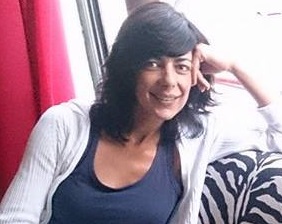 Quinta do Sobral, lote 29, Castro Marim 8950-256, Portugal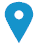 +351 968401403    +34 671137710       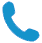 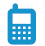 marisalf@gmail.com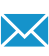 Sex Female | Date of birth 20/07/1979 | Nationality PortugueseJOB APPLIED FORPOSITIONIndependent TranslatorWORK EXPERIENCE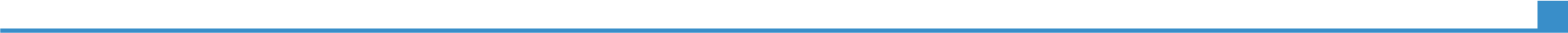 From 01-08-2008 till now Freelance translatorFrom 01-11-2010 to 26-06-2014 Translator/Interpreter and administrative  Instituto Balear de Dermatologia, Palma de MallorcaReal-time interpretation services for all visitors non-Spanish speakers.Medical translation services.Clerical and administrative tasks.HealthcareFrom 10-03-2008 to 30-10-2010Interpreter and administrative assistantClínica Juaneda, Palma de MallorcaReal-time interpretation services for non-Spanish speaking patients, visitors or workers, in casualties and all departments. Responsible mainly for all Portuguese and German speakers.Assisting with language services during admissions, examinations, consultations, procedures and many other provider-patient encounters. Medical translation services.Administrative and clerical tasks. HealthcareEDUCATION AND TRAININGBachelor’s degree in Translation and InterpretationEscola Superior de Tecnologia e Gestão de Leiria. Portugal.Escola Superior de Tecnologia e Gestão de Leiria. Portugal.Mother tonguePortuguesePortuguesePortuguesePortuguesePortugueseOther language(s)UNDERSTANDINGUNDERSTANDINGSPEAKINGSPEAKINGWRITINGOther language(s)ListeningReadingSpoken interactionSpoken production EnglishC1C1C1C1C1German/SpanishC1C1C1C1C1Communication skillsGood communication skills gained through my experience traveling. I am used to work in multicultural communities. I am connected 24 hours a day.Quick and professional responses.Organizational / managerial skillsI am professional.I am efficient. I am organized.I am flexibleI am curiousI am responsible meeting deadlines.Job-related skillsI am curious.I am methodical and meticulous.I have IT skills and I love to research. I have cultural knowledge and a good background. specializationMedical field.Pharmaceutical field.Social Sciences field.Legal and Economic field.Marketing.  Computer skillsComputer savvy.Good command of Microsoft Office Pro 2013 and other versions.Good command of Word fast and SDL Trados Studio 2011.I learn easily any program.Membershipswww.proz.comwww.TranslatorsCafe.comI work as a volunteer for different associations and foundations.I HAVE THE WILLINGNESS TO LEARN MORE EVERY DAY.I TRANSLATE ONLY INTO MY NATIVE LANGUAGE.